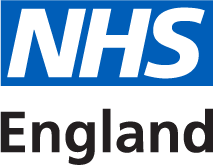 AdvertPatient and Public Voice Expert Advisers needed for the:Senior Management Team (SMT)/Specialised Commissioning Oversight Group (SCOG)Clinical Delivery GroupQuality CommitteeWe looking to recruit up to 2 Patient and Public Voice Expert Advisers, for the groups listed above. All applicants must have a commitment to improving patient experience and to developing excellent public participation, as well as an understanding of national strategy development. Applicants will bring board level experience, with a strategic healthcare focus, strong intellect, commercial and political astuteness, and a willingness to challenge. The purposes of the groups are as follows:The Specialised Commissioning Oversight Group (SCOG) has been established to discuss matters relating to the commissioning of specialised services. Its overall aim is to give local Clinical Commissioning Groups (CCGs) greater involvement in the commissioning of specialised services to better align with the needs of local populations. The Clinical Delivery Group has delegated responsibility from SCOG to develop and implement the delivery of service reviews and reconfiguration,  drive forward quality improvements and efficiency savings by identifying and delivering effective Quality, Innovation, Productivity and Prevention Scheme s(QIPP) as well transforming services to improve patient care and outcomes.The objectives of the Quality Committee is to advise SCOG on all aspects of quality,  and  to work with the contracting teams to ensure robust quality governance structures, systems and processes are in place to effectively manage clinical risk and ensure  patient safety.PPV Expert Advisers can receive an involvement payment of £150 per day (for those people not representing or supported by an organisation) for an estimated time commitment of 10 days per year. This is in line with the NHS England Patient and Public Voice Expenses policy. Membership of the group is for 12 months initially, at which point membership will be reviewed.For an information pack and details of how to apply please email Head of Communications and Engagement Kulvinder Naga at Kulvinder.naga@nhs.net or visit the application page on the NHS England website. The closing date for applications is 5 February 2018Interviews will be held on 26 February 2018 in Reading 